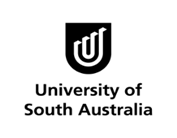 The aim of this resource is to:encourage you to consider the role of group work in the academic environment; andhelp you improve on your group-work skills.Why do Group Work? Group work:allows for collaborative learning;offers students support; reduces workload;facilitates tasks through sharing; andprepares students for the world of work.What is Group Work? Group work:has a membership of two or more people;encourages a sense of shared identity and common goals among members;promotes a feeling of interaction and interdependence among members; andinstils in its members a sense of achieving something together.Tip: A Group Work Activity
           Source Adapted from: Burns, T & Sandra, S 2009, Essential study skills: the complete guide to success at 
           university, 2nd edn, Sage, London.Types of Group WorkClass discussion or activityCollective activity that you are asked to do in class. TutorialsTwo or more students working together on a topic or task.SeminarsGroup of 15 – 20 students working together. Activities may include class discussion, reading being undertaken, or working together on an issue related to a lecture.Group assignmentsWhen students are asked to produce something collectively (e.g. oral presentation, report, etc.).How to Work Effectively in a Group?	Get to know everyone in the group.Ensure that all group members feel comfortable with each other.Make sure that everybody knows everyone’s name and contact details.Leave no one out of the discussion. Include people who: are naturally quiet; and do not speak English as their first language.Consider everyone’s needs and expectations.Some Common Problems Associated with Group WorkGroup work is usually assessed.Students do not want their grade based on the effort of other people.Students are usually resentful of those in their group who do not pull their weight.There is much resentment about group members who do not turn up or who do not stay on track.Resolving Group ConflictsDo not get angry and frustrated with your group members.Resolve the problems that you encounter.Discover the real problem and find a solution.Tip: Do a SWOT Analysis of your Group
                 Source Adapted from: Burns, T & Sandra, S 2009, Essential study skills: the complete guide to success 
                 at university, 2nd edn, Sage, London.